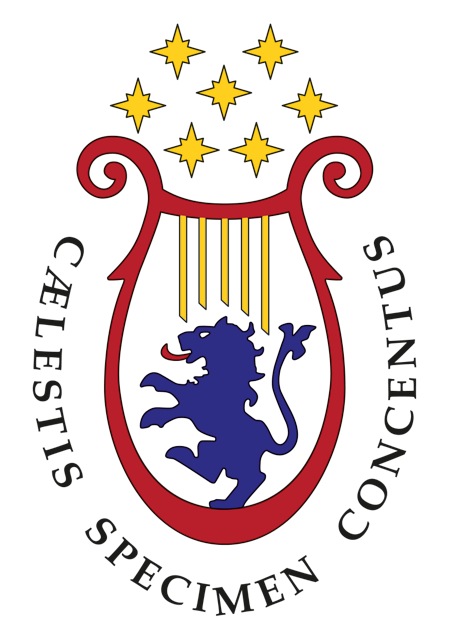 CONSERVATORIO DI MUSICA“LUCA MARENZIO” BRESCIACorsi di Diploma Accademico di I Livello (TRIENNI) – PROGRAMMI DI STUDIO E D’ESAMEObiettiviAcquisizione di approfondite competenze dei principali brani e soli con lo scopo di preparare l’allievo a sostenere eventuali audizioni presso enti lirici-sinfonici.Programma di studioPassi e soli tratti dalle più importanti composizioni del repertorio lirico-sinfonico.Verifica per l’idoneitàOsservazione direttaPRASSI ESECUTIVA E REPERTORIO: PASSI D’ ORCHESTRA (Violoncello)Annuale – Seconda annualitàTIpologia formativaTipologia insegnamentoFrequenza minimaOreCFAValutazioneIntegrative e affiniLezione di Gruppo80%244Idoneità